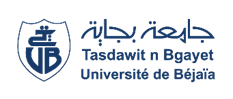 Université Abderrahmane Mira-BejaiaFaculté des Sciences Humaines et SocialesDépartement de Psychologie et orthophoniePlanning De De Consultations Des Copies D’examens  Du 1er Semestre De L’année Universitaire 2022/2023M2 PSYCHOLOGIEDU TRAVAILAdministrationModulesDates & JoursHorairesEnseignant (e)s chargé (e)s des modulesLocauxGestion des risques psychosociaux au travailLundi12-02-202411H00-12H00M. AMRANE HS15Séminaires méthodologiqueMardi13-02-202413H00-13H30M. DJEFALSalle 15Ingénierie de la formation et conception des programmes d’apprentissageMardi13-02-202413H00-13H30MME. SLIMANISalle 15Leadership organisationnelMardi13-02-202413H00-13H30MME.AIT MADJBERS15SPSSLundi12-02-202411H00-12H00MME.MIMOUNES15Gestion des carrières et développement des compétencesLundi12-02-20248H00-09H00M. HOCINISALLE 15